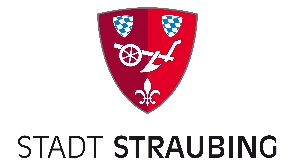 Betriebsstandort Straubing - attraktiv, natürlich, klimaangepasst1. Angaben zum Unternehmen2. Hintergrund der Begrünungs- bzw. Entsiegelungsmaßnahmen auf dem Betriebsgelände3. Die Umsetzung welcher Maßnahmen könnten Sie sich auf Ihrem Betriebsgelände vorstellen? (Mehrfachauswahl möglich)4. Wunschtermin für Vor-Ort-BesichtigungKW  Montag   Dienstag   Mittwoch   Donnerstag   Freitag Vormittag   NachmittagWir melden uns dann bei Ihnen bezüglich der Terminabstimmung. Ich erkläre, dass ich das beiliegende Informationsblatt zur Erhebung personenbezogener Daten gelesen und verstanden habe und stimme mit meiner Unterschrift den darin enthaltenen Bestimmungen zu. 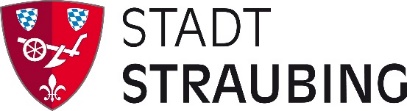 Informationen nachArt. 13 Datenschutz-Grundverordnung (DSGVO)Erhebung von Daten Aus Gründen der besseren Lesbarkeit wird auf die gleichzeitige Verwendung der Sprachformen männlich, weiblich und divers (m/w/d) verzichtet. Sämtliche Personenbezeichnungen gelten gleichermaßen für alle GeschlechterFirmenname mit RechtsformAnschriftAnsprechpartner*in für ProjektE-Mail-AdresseTelefon-NummerHomepageIst die Förderung einer bestimmten Artengruppe (z.B. Wildbienen, Vögel) oder Pflanzengesellschaft gewünscht? Ja NeinWenn ja, welche? Soll eine bestimmte Zielgruppe mit der naturnahen Gestaltung angesprochen werden? (Öffentlichkeit, Kund*innen, Mitarbeiter*innen, etc.) Ja NeinWenn ja, welche? Wie wird auf dem Gelände mit Niederschlagswasser umgegangen? Anlage von BlumenwiesenPflanzen von einheimischen, standortgerechten PflanzenartenFlächenentsiegelung durch die Verlegung wasserdurchlässiger BodenbelägeAnlage von kleinen Feuchtbiotopen wie Sickermulden, Teichen oder RegenrückhaltebeckenFörderung der Strukturvielfalt in Form von Totholz, Steinhaufen, Offenböden, Hecken, künstlichen NisthilfenEntschärfung von Tierfallen durch Kennzeichnung von Glasfassaden, Nutzung engmaschiger Roste für Gullys und SchächteUmsetzung tierfreundlicher Beleuchtung durch Nutzung von „Full-Cut-Off-Leuchten“, Lampen mit geschlossenen Gehäusen, Bewegungsmeldern und ZeitschaltuhrenUmsetzung von Dach- und FassadenbegrünungenAndere und zwarOrt, DatumUnterschriftOrt, DatumUnterschriftVerantwortlicher für die Datenverarbeitung (Name Behörde, Sitz, Kontaktdaten, vertretungsberechtigte Person / Leitung)Zuständiger Fachbereich (Ansprechpartner/in, Kontaktdaten)STADT STRAUBING Theresienplatz 2
94315 StraubingTel. (0 94 21) 944-0       Fax (0 94 21) 944-60250Förderung der Wirtschaft und des WissenschaftsstandortesLeihhausgasse 294315 StraubingAP: Alexander SchießlTel. (09421) 944-61165wifoe@straubing.deKontaktdaten des DatenschutzbeauftragtenKontaktdaten des DatenschutzbeauftragtenBehördliche Datenschutzbeauftragte der Stadt Straubing, Theresienplatz 2, 94315 Straubing, datenschutz@straubing.de, Tel. 09421 944 83182Behördliche Datenschutzbeauftragte der Stadt Straubing, Theresienplatz 2, 94315 Straubing, datenschutz@straubing.de, Tel. 09421 944 83182Stand: Stand: Zweck der Datenverarbeitung:Rechtsgrundlage der Datenverarbeitung:Empfänger der personenbezogenen Daten:Übermittlung von personenbezogenen Daten an ein Drittland oder eine internationale Organisation:Speicherdauer der Daten:Ihre Daten werden nach der Erhebung bei der Stadt Straubing, Wirtschaftsförderung gespeichert, solange dies unter Beachtung der gesetzlichen Aufbewahrungsfirsten für die jeweilige Aufgabenerfüllung erforderlich ist bzw. bis auf Widerruf. Information zu Betroffenrechten:Nach der Datenschutz-Grundverordnung stehen Ihnen folgende Rechte zu:Werden Ihre personenbezogenen Daten verarbeitet, so haben Sie das Recht, Auskunft über die zu Ihrer Person gespeicherten Daten zu erhalten (Art. 15 DSGVO). Sollten unrichtige personenbezogene Daten verarbeitet werden, steht Ihnen ein Recht auf Berichtigung zu (Art. 16 DSGVO). Liegen die gesetzlichen Voraussetzungen vor, so können Sie die Löschung oder Einschränkung der Verarbeitung verlangen sowie Widerspruch gegen die Verarbeitung einlegen (Art. 17, 18 und 21 DSGVO). Wenn Sie in die Datenverarbeitung eingewilligt haben oder ein Vertrag zur Datenverarbeitung besteht und die Datenverarbeitung mithilfe automatisierter Verfahren durchgeführt wird, steht Ihnen gegebenenfalls ein Recht auf Datenübertragbarkeit zu (Art. 20 DSGVO). Sollten Sie von Ihren oben genannten Rechten Gebrauch machen, prüft die öffentliche Stelle, ob die gesetzlichen Voraussetzungen hierfür erfüllt sind. Wenn Sie in die Datenerhebung durch den oben genannten Verantwortlichen durch eine entsprechende Erklärung eingewilligt haben, können Sie die Einwilligung jederzeit für die Zukunft widerrufen. Die Rechtmäßigkeit, der aufgrund der Einwilligung bis zum Widerruf erfolgten Datenverarbeitung, wird durch diesen nicht berührt.Weiterhin besteht ein Beschwerderecht bei der zuständigen Aufsichtsbehörde:
Bayerischer Landesbeauftragter für den Datenschutz, Wagmüllerstraße 18, 80538 München
Telefon 089/2126720, poststelle@datenschutz-bayern.de